Экскурсия в музейНаталья Ткаченко 
Экскурсия в музейЖирновский историко-краеведческий музей открыт 29 декабря 1972 года. В настоящее время он имеет около 3 тысяч экспонатов, размещенных в 10 залах. 1 Зал палеонтологии. «По страницам каменной летописи Земли»2 Зал археологии. «Тайны курганов нашего края»3 Заселение края, занятия, ремёсла и промыслы «Изба крестьянина Камышинского уезда конца 19 начало 20 веков»4 «Наш район в годы Великой Отечественной войны 1941-1945 г»Экспозиция «Боль моя Афганистан»5 Открытие нефти и развитие нефтегазодобывающей промышленности на территории района. Строительство г. Жирновска6 Выставочный зал музея, в котором проводятся временные тематические выставки. 7 «Зал народно-художественных промыслов».Вот и мы с детьми побывали в зале «Растительный и животный мир Жирновского района»В зале демонстрируются некоторые виды растений, чучела животных и птиц. Насекомые, земноводные, обитающие на территории Жирновского района. 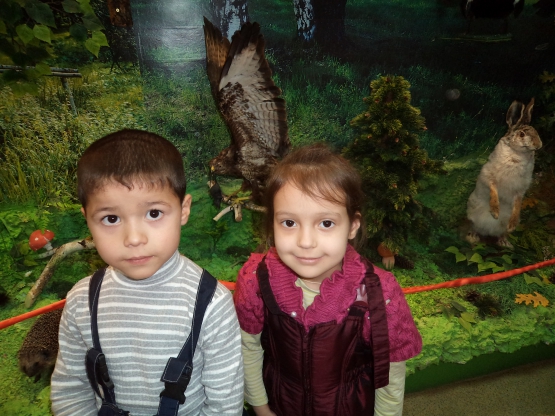 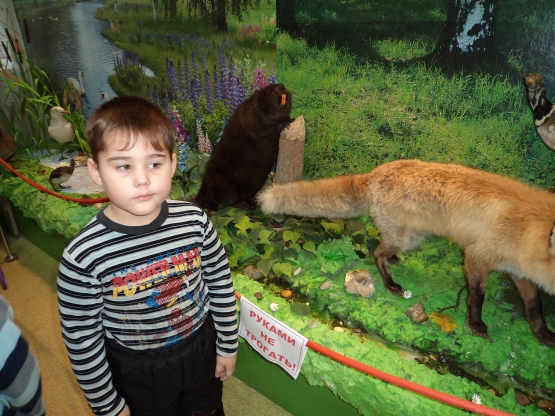 